Writing AlgorithmsWhen writing Algorithms you can either write them using a Flowchart or Pseudo CodeWhen using a flowchart these are the standard symbols:Examples of Sequence, Selection and Loops in Flowcharts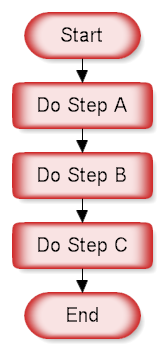 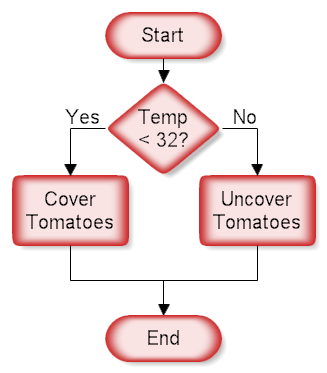 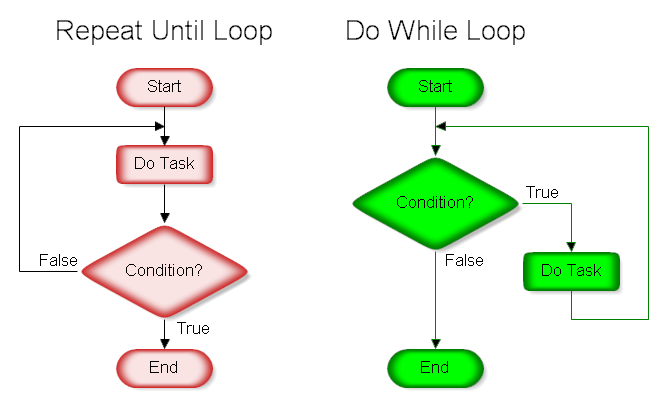 Standard Key Words to use in Pseudo CodeTechniqueExampleSelection/Conditional StatementIF  condition THEN 	true alternative ELSE 	false alternativeENDIF Iteration/LoopsFOR i to/in …statements to carry outEND FORWHILE condition THENstatements to carry outEND WHILEREPEAT statement UNTILL …Operators> Greater Than< Less Than>= Greater than or equal to<= Less than or equal to== Equal To= Equals!= not equal toInput and OutputINPUT….OUTPUT…Function/ProcedurePROCEDURE nameEND PROCEDUREFUNTION nameEND FUNTION